РОССИЙСКАЯ  ФЕДЕРАЦИЯ  РЕСПУБЛИКА   ДАГЕСТАНМУНИЦИПАЛЬНЫЙ РАЙОН   «КИЗИЛЮРТОВСКИЙ РАЙОН»МУНИЦИПАЛЬНОЕ КАЗЕННОЕ   ОБЩЕОБРАЗОВАТЕЛЬНОЕ  УЧРЕЖДЕНИЕ«ГЕЛЬБАХСКАЯ СРЕДНЯЯ  ОБЩЕОБРАЗОВАТЕЛЬНАЯ ШКОЛА»_____________________________________________________________________________368121 Российская Федерация Республика Дагестан Кизилюртовский районс. Гельбах,   ул.  Защитников  Республики,   1 «а»_____________________________________________________________________________ИНН      0516008081       ОГРН     1020502232519ПРИКАЗ                      № 7	от 14.09.2020 года«О проведении школьного этапа Всероссийской олимпиады школьниковв 2020-2021 учебном году»     В соответствии с Порядком проведения Всероссийской олимпиады школьников, утвержденным приказом Министерства образования и науки РФ от 18.11.2013г. №1252,  приказом Министерства образования и науки РД от 09 сентября 2020г. № 1820-08/20 «О проведении школьного, муниципального и регионального этапов Всероссийской олимпиады школьников в РД в 2020-2021 учебном году»,  приказа МКУ «Управление образования» МР «Кизилюртовский район» от 14.09.2020г.№ 49 «О проведении школьного этапа Всероссийской олимпиады школьников в 2020-2021 учебном году»Приказываю:1. Провести школьный этап Всероссийской олимпиады школьников для учащихся 4-11 классов согласно графику (приложение 1). 2. Утвердить- состав оргкомитета школьного этапа Всероссийской олимпиады школьников (приложение 2).- состав жюри школьного этапа Всероссийской олимпиады школьников (приложение 3).3. Назначить ответственным за проведение школьного этапа Всероссийской олимпиады школьников в 2020-2021 учебном году заместителя директора по УР Гамзатову Х.М.4. Гамзатовой Х.М. обеспечить контроль:- за своевременностью получения текстовых олимпиадных заданий, соблюдением информационной безопасности;- за сохранностью олимпиадных работ учащихся;- за своевременное предоставление протоколов результатов в РУО. 5. Классным руководителям 4-11 классов:- проинформировать обучающихся и их родителей (законных представителей) о порядке и времени проведения этапов олимпиады;- обеспечить сбор заявлений у родителей (законных представителей) обучающихся, желающих принять участие в олимпиаде, об ознакомлении с порядком проведения Всероссийской олимпиады школьников;- обеспечить сбор согласий на обработку персональных данных у родителей (законных представителей) обучающихся.6. Ответственной за школьный сайт Маликовой М.М. опубликовать всю необходимую информацию о проведении школьного этапа Всероссийской олимпиады школьников на сайте школы.7. Контроль за исполнение настоящего приказа оставляю за собой.                              Директор школы                                                       З.Х.Хизриева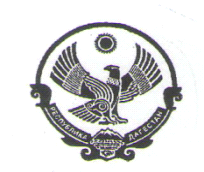 